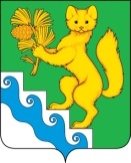 БОГУЧАНСКИЙ РАЙОННЫЙ СОВЕТ ДЕПУТАТОВРЕШЕНИЕ          2023                                            с. Богучаны                                 №О внесении изменений и дополнений в решение Богучанского районного Совета депутатов от 16.03.2017 № 14/1-98 «Об утверждении Порядка назначения, перерасчета размера и выплаты пенсии за выслугу лет лицам, замещавшим должности муниципальной службы в муниципальном образовании Богучанский район, и Порядка ведения сводного реестра лиц являющихся получателями пенсии за выслугу лет, выплачиваемой за счет средств районного бюджета» В соответствии с Федеральными законами от 02.03.2007 № 25-ФЗ «О муниципальной службе в Российской Федерации», от 15.12.2001 № 166-ФЗ «О государственном пенсионном обеспечении в Российской Федерации»,  от 28.12.2013 №400-ФЗ «О страховых пенсиях», от 27.07.2010 № 210-ФЗ «Об организации предоставления государственных и муниципальных услуг», статьей 9 Закона Красноярского края от 24.04.2008 № 5-1565 «Об особенностях правового регулирования муниципальной службы в Красноярском крае», руководствуясь статьями  32, 36 Устава Богучанского района Красноярского края Богучанский районный Совет депутатов РЕШИЛ:1. Внести в  решение Богучанского районного Совета депутатов от 16.03.2017 № 14/1-98 «Об утверждении Порядка назначения, перерасчета размера и выплаты пенсии за выслугу лет лицам, замещавшим должности муниципальной службы в муниципальном образовании Богучанский район, и Порядка ведения сводного реестра лиц являющихся получателями пенсии за выслугу лет, выплачиваемой за счет средств районного бюджета» следующие изменения:1.1. Пункт 2.10. изложить в следующей редакции:«Размер среднемесячного заработка, исходя из которого исчисляется пенсия за выслугу лет, не должен превышать 2,8 суммы должностного оклада и ежемесячной надбавки за классный чин (далее в настоящей статье - оклад для назначения пенсии) с учетом действующих на территории края районного коэффициента, процентной надбавки за стаж работы в районах Крайнего Севера и приравненных к ним местностях и процентной надбавки за работу в местностях с особыми климатическими условиями, установленного по должности муниципальной службы, замещавшейся на день прекращения муниципальной службы либо на день достижения возраста, дающего право на страховую пенсию по старости в соответствии с Федеральным законом от 28 декабря 2013 года N 400-ФЗ "О страховых пенсиях", за исключением случаев, предусмотренных абзацем вторым настоящего пункта.Количество окладов для назначения пенсии, предусмотренное абзацем первым настоящего пункта, увеличивается на 0,1 оклада для назначения пенсии за каждый полный год стажа муниципальной службы свыше 30 лет, но не более чем до 3,8 оклада для назначения пенсии включительноПри работе  муниципального служащего на условиях неполного служебного времени размер его среднемесячного заработка, исходя из которого муниципальному служащему исчисляется пенсия за выслугу лет, не должен превышать 2,8 фактически получаемого должностного  оклада с учетом действующего на территории края районного коэффициента, процентной надбавки за стаж работы в районах Крайнего Севера и приравненных к ним местностях и процентной надбавки за работу в местностях с особыми климатическими условиями, установленных по соответствующей должности муниципальной службы».1.2. Дополнить пунктом 6 следующего содержания:«6. Муниципальным служащим при наличии стажа муниципальной службы не менее 20 лет в  органах местного самоуправления Богучанского района, имеющим право на пенсию за выслугу лет в соответствии с настоящей статьей, при увольнении с муниципальной службы  за исключением оснований увольнения с муниципальной службы, предусмотренных пунктами 3 и 5 части 1 статьи 19 Федерального закона от 2 марта 2007 года N 25-ФЗ "О муниципальной службе в Российской Федерации", пунктами 5 - 11 части 1 статьи 81 Трудового кодекса Российской Федерации, выплачивается  единовременное денежное вознаграждение в размере двукратного месячного денежного содержания по должности муниципальной службы, замещавшейся на день увольнения.Право на единовременное денежное вознаграждение имеют муниципальные служащие, замещавшие непосредственно перед увольнением должности муниципальной службы не менее 12 полных месяцев.В состав месячного денежного содержания, учитываемого при определении размера единовременного денежного вознаграждения, включаются должностной оклад муниципального служащего, ежемесячная надбавка за классный чин, ежемесячная надбавка за выслугу лет, ежемесячная надбавка за особые условия муниципальной службы, ежемесячная процентная надбавка к должностному окладу за работу со сведениями, составляющими государственную тайну, ежемесячное денежное поощрение, а также 1/12 размера дополнительных выплат (премии, материальная помощь, выплачиваемая за счет средств фонда оплаты труда, единовременная выплата при предоставлении ежегодного оплачиваемого отпуска), начисленных муниципальному служащему в течение 12 календарных месяцев, предшествующих дате увольнения. Для всех составляющих месячного денежного содержания муниципального служащего, указанных в настоящем абзаце, применяется районный коэффициент, процентная надбавка к заработной плате за стаж работы в районах Крайнего Севера и приравненных к ним местностях, в иных местностях края с особыми климатическими условиями.Единовременное денежное вознаграждение выплачивается органом местного самоуправления, в котором муниципальный служащий проходил муниципальную службу непосредственно перед увольнением, не позднее дня увольнения муниципального служащего.Единовременное денежное вознаграждение выплачивается муниципальному служащему только один раз за все время прохождения муниципальной службы в органах местного самоуправления Богучанского района.Единовременное денежное вознаграждение не выплачивается в случае, если муниципальному служащему уже выплачивалось данное вознаграждение.2. Контроль за исполнением настоящего решения возложить  на постоянную комиссию по бюджету и финансам (А.Н. Горбачев). 3. Настоящее решение    вступает в силу   в день, следующий за днем опубликования в  Официальном вестнике Богучанского района.  4.  Пенсии за выслугу лет, назначенные до вступления в силу настоящего решения, подлежат пересчету с соблюдением положений, предусмотренных пунктом 2.10 решения Богучанского районного Совета депутатов от 16.03.2017 № 14/1-98 «Об утверждении Порядка назначения, перерасчета размера и выплаты пенсии за выслугу лет лицам, замещавшим должности муниципальной службы в муниципальном образовании Богучанский район, и Порядка ведения сводного реестра лиц являющихся получателями пенсии за выслугу лет, выплачиваемой за счет средств районного бюджета»  (в редакции настоящего решения).Председатель Богучанского районного Совета депутатов                                        О.А.Шишкова_______________«___» _________ 2023 Глава Богучанского района                       А.С.Медведев            _______________«__ »  __________   2023